ГРАНИЦЫзастроенной территории части 10В микрорайона (МЖК)в границах элементов планировочной структурыили их частей, подлежащей развитию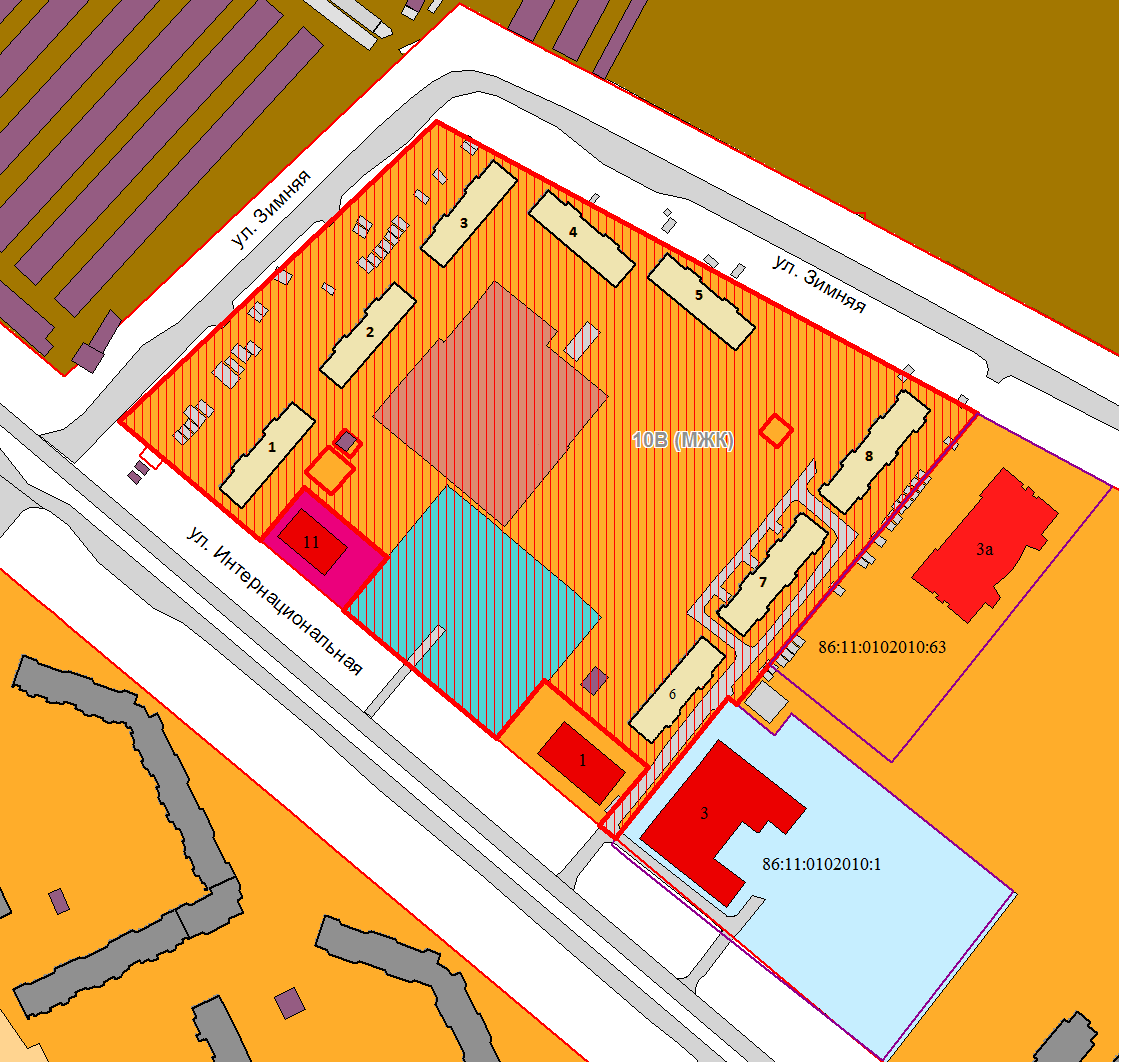 Общая площадь территории, попадающей под развитие, - 51 700 кв.м. 